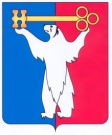 04.10.2018			                      г. Норильск			                          № 377О внесении изменений в постановление Администрации города Норильска от 16.05.2016 № 265 В целях определения основных направлений муниципальной политики и формирования прогнозов социально-экономического развития муниципального образования город Норильск, в соответствии со статьей 173 Бюджетного кодекса Российской Федерации, Федеральным законом от 28.06.2014 № 172-ФЗ «О стратегическом планировании в Российской Федерации», статьей 24 Положения о бюджете и бюджетном процессе на территории муниципального образования город Норильск, утвержденного решением Норильского городского Совета депутатов от 23.10.2007 № 5-94, ПОСТАНОВЛЯЮ:1. Внести в Порядок разработки прогнозов социально-экономического развития муниципального образования город Норильск на среднесрочный и долгосрочный периоды, утвержденный постановлением Администрации города Норильска от 16.05.2016 № 265 (далее – Порядок), следующие изменения:1.1. В абзаце втором пункта 1.3. Порядка после слов «каждые три года на шесть лет» дополнить словами «согласно приложению к настоящему Порядку.».1.2. Дополнить Порядок приложением, изложив его в редакции согласно приложению к настоящему постановлению. 2. Опубликовать настоящее постановление в газете «Заполярная правда» и разместить его на официальном сайте муниципального образования город Норильск.И.о. Главы города Норильска                                                                           А.В. МалковПриложениек постановлению Администрации города Норильска от 04.10.2018 № 377Приложениек Порядку разработки прогнозов социально-экономического развития муниципального образования город Норильск на среднесрочный и долгосрочный периоды, утвержденному постановлением Администрации города Норильска от 16.05.2016 № 265Основные параметры прогноза социально-экономического развития муниципального образования город Норильск на долгосрочный периодN – Текущий годАДМИНИСТРАЦИЯ ГОРОДА НОРИЛЬСКАКРАСНОЯРСКОГО КРАЯПОСТАНОВЛЕНИЕНаименование показателяед. изм.NN+1N+2N+3N+4N+5N+6Сводный индекс потребительских цен %Объем отгруженных товаров собственного производства, выполненных работ и услуг собственными силамимлн руб.Темп роста%Товарооборот (розничная торговля + общественное питание)тыс. руб.Темп роста%Оборот розничной торговлитыс. руб.Темп роста%Оборот общественного питаниятыс. руб.Темп роста%Объем платных услуг, оказанных населениютыс. руб.Темп роста%Уровень безработицы%Фонд заработной платы по полному кругу организацийтыс. руб.Темп роста%